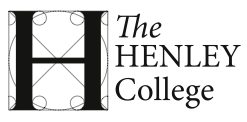 THE HENLEY COLLEGE SCHEDULE OF MEETING DATESCorporation and Committee Meetings – 2018/2019                                                                                                                                                                  TOTAL:       23 Autumn Term 2018:	 11 September – 21 December                  Half Term:        22 – 26 October     Spring Term 2019:	 7 January – 5 April                  Half Term:        18 – 22 FebruarySummer Term 2019:	 23 April – 12 July                  Half Term:        27 – 31 MaySept2018Oct2018Nov2018Dec2018Jan 2019Feb2019Mar2019April2019May2019June2019TOTALNUMBEROfsted Training8th16.301Governors Away Day4th10.15– 17.301Corporation11th18.006th17.4531st18.0014th18.0027th18.005Audit 19th18.0019th09.0011th 09.0010th09.004Finance & Resources12th09.0017th09.004th09.0017th09.004Governance & Search 14th 11.006th11.0019th11.003Quality & Standards8th18.007th18.002Remuneration14th09.006th09.00  19th09.003